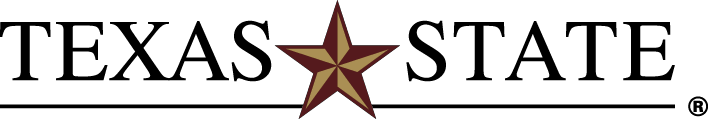 Transfer Planning Guide 2023-2024Major in Applied Arts and SciencesBachelor of Applied Arts and Sciences (B.A.A.S.)Texas Education Code Section 61.822 requires that Texas public institutions facilitate the transferability of lower-division course credit through the Core Curriculum. The Core Curriculum contains nine Foundational Component Areas (42 hours), which every Texas State student must satisfy to graduate. Students will receive core credit at Texas State for any course successfully completed in the Core Curriculum of the sending institution.Texas State is a participant in the Texas Common Course Numbering System (TCCNS). Use the TCCNS to find courses you can take at your institution to ensure transfer of credit toward freshman- and sophomore- level degree requirements at Texas State.RECOMMENDED CORE CURRICULUM CHOICESCore curriculum transfer credit from Texas community colleges is guaranteed to apply toward the Texas State University core, but degree plans may specify how to fulfill some core requirements. Recommendations in this section satisfy core requirements with courses normally prescribed by this degree plan at Texas State.OCCUPATIONAL EMPHASIS MODULE (47 Hours)This module may be satisfied by credits earned from prior learning assessment (work/life experience, non- collegiate sponsored instruction, credit by examination), transfer work from other accredited institutions of higher learning or technical & vocational college credit. Forty-seven hours required, to include OCED 3350 and OCED 4350 courses.PROFESSIONAL DEVELOPMENT MODULE (24 Hours)Professional development sequences are individualized to students’ educational needs. Students will choose advanced level courses from at least three academic departments related to future career goals.  This module of 24 hours constitutes the major for GPA calculation purposes.CAPSTONE MODULE (6 Hours)The BAAS Capstone is a two-sequence course that students take in their final semester of the BAAS degree. The two courses are taken in the same semester. OCED 4360 is taken in the first 8-week session, OCED 4361 is taken in the second 8-week session.ELECTIVE MODULE (1 Hour)A minimum of 120 hours toward the degree, including 36 advanced hours. All additional hours should be chosen in consultation with the Texas State academic advisor. NOTE: Students may apply for prior learning assessment college credit in OCED 4111. Credit earned in OCED 4111 can only apply to the Occupational Emphasis Module. Visit the Department of Organization, Workforce, and Leadership Studies for more information.  UNIVERSITY ADMISSION:Submit a completed application, all supporting documents, including an official high school transcript and transcript(s) from every institution attended and application fee, to the Office of Undergraduate Admissions by the stated priority date.Students with 14 or fewer transferable hours must have a minimum 2.0 GPA in all transferable course work and meet freshman admission standards. Students with 15-29 transferable hours must have a minimum 2.5 GPA in all transferable course work. Students with 30 or more transferable hours must have a minimum 2.25 GPA in all transferable course work. All students must be eligible to return to all previous institutions and be at least one full semester out of high school.Courses evaluated as Vocational Education (VOCED) are not computed in the transfer grade point average (GPA). VOCED courses will not be used for admission purposes.Students transferring to Texas State from a community college may elect to follow the Texas State Undergraduate Catalog that was in effect at the time they enrolled at their community college. Students may also, with the approval of their College Dean, follow a subsequent catalog. Students are reminded to refer to their designated catalog for information related to university requirements for curriculum, graduation, probation/suspension, and other general information.In accordance with rule §4.25 of the Texas Administrative code, Texas State will apply to a degree up to 72 semester credit hours from an accredited junior/community college. At the time of transfer, all transferable work attempted at a junior/community college will be recorded on the official transcript. If the number of hours transferred from a junior college exceeds 72, the student’s chair or director will recommend to the college dean how the student will satisfy degree requirements. For more details, see the Undergraduate Admissions section of the Texas State undergraduate catalog.FOR MORE INFORMATION, CONTACT:Office of Undergraduate AdmissionsTexas State UniversityRichard A. Castro Undergraduate Admissions Center 429 N. Guadalupe St.San Marcos, Texas 78666 512.245.2364https://www.admissions.txst.edu/ College of Applied Arts Advising CenterAgriculture Building 201512.245.1490 https://advising.appliedarts.txstate.eduTexas State reserves the right to withdraw courses at any time, to change its fees or tuition, calendar, curriculum, degree requirements, graduation procedures, and any other requirements affecting students. Changes will become effective whenever authorities determine and will apply to both prospective students and those already enrolled.Core Curriculum ComponentTCCNTEXAS STATE010 - CommunicationAny two 010 coursesAny two 010 courses020 - MathematicsAny 020 courseAny 020 course030 - Life and Physical SciencesAny two 030 coursesAny two 030 courses040 - Language, Philosophy & CultureAny 040 courseAny 040 course050 - Creative ArtsAny 050 courseAny 050 course060 - American HistoryAny two 060 coursesAny two 060 courses070 - Government/Political ScienceAny two 070 coursesAny two 070 courses080 - Social and Behavioral SciencesAny 080 courseAny 080 course090 - Component Area OptionAny two 090 coursesAny two 090 courses